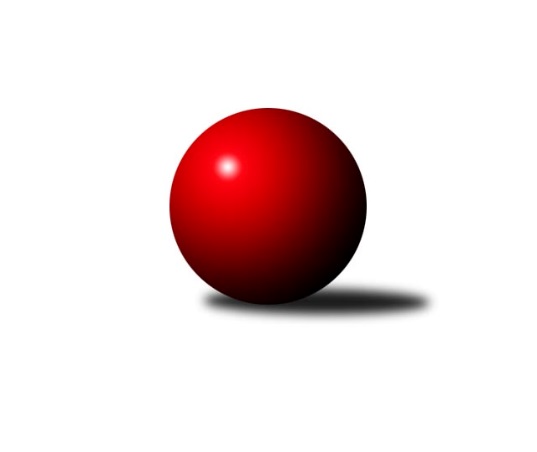 Č.21Ročník 2022/2023	27.4.2024 Jihočeský KP1 2022/2023Statistika 21. kolaTabulka družstev:		družstvo	záp	výh	rem	proh	skore	sety	průměr	body	plné	dorážka	chyby	1.	KK Hilton Sez. Ústí A	22	18	1	3	131.5 : 44.5 	(171.0 : 93.0)	2646	37	1796	849	22.6	2.	TJ Nová Ves u Č. B. A	22	12	4	6	95.5 : 80.5 	(145.0 : 119.0)	2518	28	1734	784	38.6	3.	TJ Sokol Nové Hrady A	22	12	1	9	96.0 : 80.0 	(145.5 : 118.5)	2588	25	1784	804	34.5	4.	TJ Loko Č. Budějovice B	22	11	3	8	96.0 : 80.0 	(129.5 : 134.5)	2504	25	1747	757	41.2	5.	TJ Centropen Dačice E	22	12	1	9	90.5 : 85.5 	(137.0 : 127.0)	2543	25	1765	779	39.4	6.	TJ Spartak Soběslav A	22	12	0	10	96.0 : 80.0 	(133.0 : 131.0)	2493	24	1730	763	43.7	7.	TJ Dynamo Č. Budějovice A	22	11	1	10	84.0 : 92.0 	(117.0 : 147.0)	2518	23	1744	775	41.7	8.	KK Hilton Sez. Ústí B	22	9	2	11	81.0 : 95.0 	(124.5 : 139.5)	2542	20	1746	796	39	9.	TJ Kunžak A	22	9	0	13	83.5 : 92.5 	(128.0 : 136.0)	2529	18	1742	787	39.5	10.	TJ Sokol Písek A	22	8	1	13	70.5 : 105.5 	(115.0 : 149.0)	2468	17	1724	744	43.3	11.	TJ Sokol Chotoviny B	22	7	0	15	72.5 : 103.5 	(115.0 : 149.0)	2497	14	1745	752	44.6	12.	KK Lokomotiva Tábor	22	4	0	18	59.0 : 117.0 	(123.5 : 140.5)	2490	8	1726	764	39Tabulka doma:		družstvo	záp	výh	rem	proh	skore	sety	průměr	body	maximum	minimum	1.	TJ Spartak Soběslav A	11	11	0	0	72.0 : 16.0 	(87.5 : 44.5)	2383	22	2407	2338	2.	KK Hilton Sez. Ústí A	11	10	0	1	65.0 : 23.0 	(88.0 : 44.0)	2776	20	2860	2705	3.	TJ Loko Č. Budějovice B	11	8	2	1	62.0 : 26.0 	(77.0 : 55.0)	2561	18	2633	2460	4.	TJ Nová Ves u Č. B. A	11	7	2	2	53.0 : 35.0 	(77.5 : 54.5)	2498	16	2572	2391	5.	TJ Sokol Nové Hrady A	11	7	0	4	52.0 : 36.0 	(76.0 : 56.0)	2572	14	2638	2521	6.	TJ Dynamo Č. Budějovice A	11	7	0	4	45.0 : 43.0 	(62.0 : 70.0)	2435	14	2486	2381	7.	TJ Centropen Dačice E	11	6	1	4	47.5 : 40.5 	(68.5 : 63.5)	2653	13	2766	2541	8.	TJ Kunžak A	11	6	0	5	47.0 : 41.0 	(67.0 : 65.0)	2643	12	2714	2538	9.	TJ Sokol Písek A	11	5	1	5	40.5 : 47.5 	(57.5 : 74.5)	2345	11	2402	2279	10.	TJ Sokol Chotoviny B	11	4	0	7	37.0 : 51.0 	(57.5 : 74.5)	2580	8	2635	2513	11.	KK Hilton Sez. Ústí B	11	3	1	7	33.0 : 55.0 	(56.0 : 76.0)	2622	7	2719	2486	12.	KK Lokomotiva Tábor	11	3	0	8	35.0 : 53.0 	(64.0 : 68.0)	2615	6	2767	2282Tabulka venku:		družstvo	záp	výh	rem	proh	skore	sety	průměr	body	maximum	minimum	1.	KK Hilton Sez. Ústí A	11	8	1	2	66.5 : 21.5 	(83.0 : 49.0)	2643	17	2845	2370	2.	KK Hilton Sez. Ústí B	11	6	1	4	48.0 : 40.0 	(68.5 : 63.5)	2557	13	2800	2281	3.	TJ Centropen Dačice E	11	6	0	5	43.0 : 45.0 	(68.5 : 63.5)	2532	12	2751	2262	4.	TJ Nová Ves u Č. B. A	11	5	2	4	42.5 : 45.5 	(67.5 : 64.5)	2520	12	2716	2263	5.	TJ Sokol Nové Hrady A	11	5	1	5	44.0 : 44.0 	(69.5 : 62.5)	2590	11	2768	2343	6.	TJ Dynamo Č. Budějovice A	11	4	1	6	39.0 : 49.0 	(55.0 : 77.0)	2527	9	2706	2261	7.	TJ Loko Č. Budějovice B	11	3	1	7	34.0 : 54.0 	(52.5 : 79.5)	2498	7	2680	2215	8.	TJ Kunžak A	11	3	0	8	36.5 : 51.5 	(61.0 : 71.0)	2517	6	2737	2252	9.	TJ Sokol Chotoviny B	11	3	0	8	35.5 : 52.5 	(57.5 : 74.5)	2489	6	2671	2223	10.	TJ Sokol Písek A	11	3	0	8	30.0 : 58.0 	(57.5 : 74.5)	2480	6	2663	2279	11.	KK Lokomotiva Tábor	11	1	0	10	24.0 : 64.0 	(59.5 : 72.5)	2477	2	2724	2264	12.	TJ Spartak Soběslav A	11	1	0	10	24.0 : 64.0 	(45.5 : 86.5)	2504	2	2650	2282Tabulka podzimní části:		družstvo	záp	výh	rem	proh	skore	sety	průměr	body	doma	venku	1.	KK Hilton Sez. Ústí A	11	9	1	1	63.5 : 24.5 	(83.0 : 49.0)	2605	19 	6 	0 	0 	3 	1 	1	2.	TJ Sokol Nové Hrady A	11	7	1	3	56.0 : 32.0 	(78.0 : 54.0)	2647	15 	5 	0 	2 	2 	1 	1	3.	TJ Centropen Dačice E	11	7	1	3	52.5 : 35.5 	(73.5 : 58.5)	2574	15 	3 	1 	1 	4 	0 	2	4.	TJ Nová Ves u Č. B. A	11	5	3	3	49.0 : 39.0 	(77.5 : 54.5)	2487	13 	3 	2 	2 	2 	1 	1	5.	TJ Dynamo Č. Budějovice A	11	6	1	4	45.0 : 43.0 	(62.5 : 69.5)	2523	13 	4 	0 	1 	2 	1 	3	6.	TJ Loko Č. Budějovice B	11	4	3	4	47.5 : 40.5 	(68.5 : 63.5)	2500	11 	4 	2 	0 	0 	1 	4	7.	TJ Sokol Písek A	11	5	1	5	37.0 : 51.0 	(56.0 : 76.0)	2468	11 	2 	1 	1 	3 	0 	4	8.	TJ Kunžak A	11	5	0	6	44.5 : 43.5 	(67.0 : 65.0)	2643	10 	3 	0 	3 	2 	0 	3	9.	TJ Spartak Soběslav A	11	4	0	7	40.0 : 48.0 	(61.0 : 71.0)	2485	8 	4 	0 	0 	0 	0 	7	10.	KK Hilton Sez. Ústí B	11	3	1	7	34.0 : 54.0 	(55.5 : 76.5)	2545	7 	1 	0 	5 	2 	1 	2	11.	KK Lokomotiva Tábor	11	3	0	8	32.0 : 56.0 	(62.0 : 70.0)	2491	6 	2 	0 	3 	1 	0 	5	12.	TJ Sokol Chotoviny B	11	2	0	9	27.0 : 61.0 	(47.5 : 84.5)	2444	4 	1 	0 	4 	1 	0 	5Tabulka jarní části:		družstvo	záp	výh	rem	proh	skore	sety	průměr	body	doma	venku	1.	KK Hilton Sez. Ústí A	11	9	0	2	68.0 : 20.0 	(88.0 : 44.0)	2694	18 	4 	0 	1 	5 	0 	1 	2.	TJ Spartak Soběslav A	11	8	0	3	56.0 : 32.0 	(72.0 : 60.0)	2510	16 	7 	0 	0 	1 	0 	3 	3.	TJ Nová Ves u Č. B. A	11	7	1	3	46.5 : 41.5 	(67.5 : 64.5)	2538	15 	4 	0 	0 	3 	1 	3 	4.	TJ Loko Č. Budějovice B	11	7	0	4	48.5 : 39.5 	(61.0 : 71.0)	2518	14 	4 	0 	1 	3 	0 	3 	5.	KK Hilton Sez. Ústí B	11	6	1	4	47.0 : 41.0 	(69.0 : 63.0)	2555	13 	2 	1 	2 	4 	0 	2 	6.	TJ Sokol Chotoviny B	11	5	0	6	45.5 : 42.5 	(67.5 : 64.5)	2595	10 	3 	0 	3 	2 	0 	3 	7.	TJ Sokol Nové Hrady A	11	5	0	6	40.0 : 48.0 	(67.5 : 64.5)	2561	10 	2 	0 	2 	3 	0 	4 	8.	TJ Dynamo Č. Budějovice A	11	5	0	6	39.0 : 49.0 	(54.5 : 77.5)	2500	10 	3 	0 	3 	2 	0 	3 	9.	TJ Centropen Dačice E	11	5	0	6	38.0 : 50.0 	(63.5 : 68.5)	2549	10 	3 	0 	3 	2 	0 	3 	10.	TJ Kunžak A	11	4	0	7	39.0 : 49.0 	(61.0 : 71.0)	2464	8 	3 	0 	2 	1 	0 	5 	11.	TJ Sokol Písek A	11	3	0	8	33.5 : 54.5 	(59.0 : 73.0)	2443	6 	3 	0 	4 	0 	0 	4 	12.	KK Lokomotiva Tábor	11	1	0	10	27.0 : 61.0 	(61.5 : 70.5)	2508	2 	1 	0 	5 	0 	0 	5 Zisk bodů pro družstvo:		jméno hráče	družstvo	body	zápasy	v %	dílčí body	sety	v %	1.	Miroslav Kolář 	TJ Centropen Dačice E 	17	/	19	(89%)	27.5	/	38	(72%)	2.	Ilona Hanáková 	TJ Nová Ves u Č. B. A  	16	/	21	(76%)	29	/	42	(69%)	3.	Jakub Kožich 	TJ Dynamo Č. Budějovice A 	15	/	19	(79%)	27.5	/	38	(72%)	4.	Milada Šafránková 	TJ Loko Č. Budějovice B 	15	/	19	(79%)	23	/	38	(61%)	5.	Jan Štefan 	TJ Spartak Soběslav A 	15	/	20	(75%)	27	/	40	(68%)	6.	Vlastimil Šlajs 	TJ Spartak Soběslav A 	15	/	21	(71%)	25.5	/	42	(61%)	7.	Michal Horák 	TJ Kunžak A 	15	/	21	(71%)	24.5	/	42	(58%)	8.	Jiří Konárek 	TJ Sokol Nové Hrady A 	14	/	19	(74%)	25	/	38	(66%)	9.	Petr Chval 	KK Hilton Sez. Ústí A 	13.5	/	16	(84%)	23.5	/	32	(73%)	10.	Pavel Vrbík 	KK Hilton Sez. Ústí A 	13.5	/	17	(79%)	26	/	34	(76%)	11.	Vít Šebestík 	TJ Dynamo Č. Budějovice A 	13	/	17	(76%)	22	/	34	(65%)	12.	Lukáš Brtník 	TJ Kunžak A 	13	/	20	(65%)	25	/	40	(63%)	13.	Petr Křemen 	TJ Sokol Chotoviny B 	13	/	20	(65%)	22	/	40	(55%)	14.	Vladimír Kučera 	KK Lokomotiva Tábor 	13	/	21	(62%)	29	/	42	(69%)	15.	Dušan Lanžhotský 	KK Hilton Sez. Ústí A 	12.5	/	17	(74%)	21	/	34	(62%)	16.	Jiří Mára 	KK Hilton Sez. Ústí B 	12	/	17	(71%)	17	/	34	(50%)	17.	Dušan Jelínek 	KK Hilton Sez. Ústí A 	12	/	18	(67%)	21	/	36	(58%)	18.	Veronika Kulová 	TJ Loko Č. Budějovice B 	12	/	19	(63%)	20	/	38	(53%)	19.	Jitka Korecká 	TJ Sokol Písek A 	12	/	19	(63%)	19	/	38	(50%)	20.	Martin Vašíček 	TJ Nová Ves u Č. B. A  	12	/	20	(60%)	23.5	/	40	(59%)	21.	David Bartoň 	TJ Sokol Chotoviny B 	12	/	20	(60%)	23.5	/	40	(59%)	22.	Stanislav Dvořák 	TJ Centropen Dačice E 	12	/	20	(60%)	23	/	40	(58%)	23.	Jindřich Kopic 	TJ Spartak Soběslav A 	12	/	21	(57%)	25	/	42	(60%)	24.	Alena Dudová 	TJ Spartak Soběslav A 	12	/	21	(57%)	20	/	42	(48%)	25.	Jiří Pokorný 	TJ Nová Ves u Č. B. A  	11.5	/	18	(64%)	19.5	/	36	(54%)	26.	Pavel Jesenič 	TJ Nová Ves u Č. B. A  	11	/	17	(65%)	24	/	34	(71%)	27.	Martin Jinda 	KK Lokomotiva Tábor 	11	/	19	(58%)	25	/	38	(66%)	28.	Jiří Jelínek 	TJ Sokol Nové Hrady A 	11	/	20	(55%)	24	/	40	(60%)	29.	Zdeňa Štruplová 	TJ Loko Č. Budějovice B 	10.5	/	19	(55%)	20	/	38	(53%)	30.	Stanislava Hladká 	TJ Sokol Nové Hrady A 	10	/	12	(83%)	18.5	/	24	(77%)	31.	Michal Mikuláštík 	KK Hilton Sez. Ústí A 	10	/	14	(71%)	14.5	/	28	(52%)	32.	Michal Klimeš 	KK Hilton Sez. Ústí B 	10	/	18	(56%)	21.5	/	36	(60%)	33.	Michal Hajný 	KK Hilton Sez. Ústí B 	10	/	19	(53%)	21.5	/	38	(57%)	34.	Pavel Jirků 	TJ Kunžak A 	10	/	20	(50%)	20.5	/	40	(51%)	35.	Jaroslav Chalaš 	TJ Spartak Soběslav A 	10	/	20	(50%)	20.5	/	40	(51%)	36.	Tomáš Brückler 	TJ Sokol Písek A 	10	/	21	(48%)	20	/	42	(48%)	37.	Lenka Křemenová 	TJ Sokol Chotoviny B 	10	/	21	(48%)	18	/	42	(43%)	38.	Jakub Vaniš 	KK Hilton Sez. Ústí A 	9	/	13	(69%)	18	/	26	(69%)	39.	Milan Bedri 	TJ Sokol Nové Hrady A 	9	/	19	(47%)	18	/	38	(47%)	40.	Michal Kanděra 	TJ Sokol Nové Hrady A 	9	/	21	(43%)	23.5	/	42	(56%)	41.	Miloš Křížek 	TJ Centropen Dačice E 	9	/	21	(43%)	20	/	42	(48%)	42.	Miroslava Vondrušová 	TJ Loko Č. Budějovice B 	8.5	/	16	(53%)	13	/	32	(41%)	43.	Simona Černušková 	KK Hilton Sez. Ústí B 	8	/	11	(73%)	14.5	/	22	(66%)	44.	Zdeněk Zeman 	KK Lokomotiva Tábor 	8	/	17	(47%)	16.5	/	34	(49%)	45.	Jiří Douda 	TJ Loko Č. Budějovice B 	8	/	18	(44%)	19	/	36	(53%)	46.	Lukáš Chmel 	TJ Dynamo Č. Budějovice A 	8	/	19	(42%)	15	/	38	(39%)	47.	Radek Hrůza 	TJ Kunžak A 	8	/	20	(40%)	16	/	40	(40%)	48.	Vojtěch Kříha 	TJ Sokol Nové Hrady A 	7.5	/	18	(42%)	15.5	/	36	(43%)	49.	Jan Švarc 	KK Hilton Sez. Ústí A 	7	/	11	(64%)	13.5	/	22	(61%)	50.	Jiří Malínek 	TJ Centropen Dačice E 	7	/	16	(44%)	16	/	32	(50%)	51.	Pavel Blažek 	KK Hilton Sez. Ústí B 	7	/	18	(39%)	17.5	/	36	(49%)	52.	Miroslav Kraus 	TJ Dynamo Č. Budějovice A 	7	/	18	(39%)	13.5	/	36	(38%)	53.	Alexandra Králová 	TJ Sokol Písek A 	7	/	19	(37%)	15.5	/	38	(41%)	54.	Jiří Brát 	TJ Kunžak A 	6.5	/	21	(31%)	16	/	42	(38%)	55.	Tomáš Reban 	TJ Loko Č. Budějovice B 	6	/	10	(60%)	10	/	20	(50%)	56.	Marie Lukešová 	TJ Sokol Písek A 	6	/	10	(60%)	9	/	20	(45%)	57.	Martina Křemenová 	TJ Sokol Chotoviny B 	6	/	12	(50%)	12.5	/	24	(52%)	58.	Jozef Jakubčík 	KK Hilton Sez. Ústí A 	6	/	13	(46%)	12.5	/	26	(48%)	59.	Vít Beranovský 	TJ Centropen Dačice E 	6	/	13	(46%)	11	/	26	(42%)	60.	Patrik Postl 	TJ Dynamo Č. Budějovice A 	6	/	14	(43%)	12.5	/	28	(45%)	61.	Miloš Mikulaštík 	KK Hilton Sez. Ústí B 	6	/	15	(40%)	10	/	30	(33%)	62.	Vít Ondřich 	TJ Dynamo Č. Budějovice A 	6	/	16	(38%)	12	/	32	(38%)	63.	Drahomíra Nedomová 	TJ Sokol Písek A 	6	/	19	(32%)	19	/	38	(50%)	64.	Pavel Kořínek 	KK Lokomotiva Tábor 	6	/	19	(32%)	14	/	38	(37%)	65.	Lenka Křemenová 	TJ Sokol Chotoviny B 	6	/	19	(32%)	13.5	/	38	(36%)	66.	Dana Kopečná 	TJ Kunžak A 	6	/	20	(30%)	15	/	40	(38%)	67.	Michal Takács 	TJ Loko Č. Budějovice B 	5	/	15	(33%)	10.5	/	30	(35%)	68.	Libor Doubek 	TJ Nová Ves u Č. B. A  	5	/	17	(29%)	16.5	/	34	(49%)	69.	Petr Kolařík 	TJ Sokol Písek A 	5	/	21	(24%)	16.5	/	42	(39%)	70.	Tomáš Balko 	TJ Sokol Nové Hrady A 	4.5	/	7	(64%)	9	/	14	(64%)	71.	Jan Tesař 	TJ Nová Ves u Č. B. A  	4	/	11	(36%)	7.5	/	22	(34%)	72.	Jolana Jelínková 	KK Lokomotiva Tábor 	4	/	12	(33%)	12	/	24	(50%)	73.	Jana Dvořáková 	KK Hilton Sez. Ústí B 	4	/	14	(29%)	10	/	28	(36%)	74.	Marie Myslivcová 	KK Lokomotiva Tábor 	4	/	15	(27%)	10.5	/	30	(35%)	75.	Zuzana Klivanová 	TJ Centropen Dačice E 	3.5	/	17	(21%)	15	/	34	(44%)	76.	Alena Makovcová 	TJ Sokol Chotoviny B 	3.5	/	19	(18%)	12	/	38	(32%)	77.	Karel Vlášek 	TJ Loko Č. Budějovice B 	3	/	5	(60%)	5	/	10	(50%)	78.	Gabriela Kozáková 	TJ Sokol Chotoviny B 	3	/	5	(60%)	4.5	/	10	(45%)	79.	Luboš Přibyl 	TJ Spartak Soběslav A 	3	/	15	(20%)	4	/	30	(13%)	80.	Dobroslava Procházková 	TJ Nová Ves u Č. B. A  	3	/	17	(18%)	14	/	34	(41%)	81.	Saša Sklenář 	TJ Nová Ves u Č. B. A  	2	/	2	(100%)	2	/	4	(50%)	82.	Radek Hrůza 	TJ Kunžak A 	2	/	3	(67%)	4	/	6	(67%)	83.	Miloš Filip 	TJ Sokol Chotoviny B 	2	/	4	(50%)	3	/	8	(38%)	84.	Antonín Brtník 	TJ Centropen Dačice E 	2	/	7	(29%)	5	/	14	(36%)	85.	Jiří Květoň 	TJ Dynamo Č. Budějovice A 	2	/	7	(29%)	4	/	14	(29%)	86.	Iveta Kabelková 	TJ Centropen Dačice E 	2	/	8	(25%)	7	/	16	(44%)	87.	Petra Hodoušková 	KK Lokomotiva Tábor 	2	/	15	(13%)	11	/	30	(37%)	88.	Kateřina Maršálková 	TJ Sokol Písek A 	1.5	/	6	(25%)	4	/	12	(33%)	89.	Milena Kümmelová 	TJ Dynamo Č. Budějovice A 	1	/	1	(100%)	2	/	2	(100%)	90.	Tomáš Vašek 	TJ Dynamo Č. Budějovice A 	1	/	1	(100%)	2	/	2	(100%)	91.	Jan Uhlíř 	KK Hilton Sez. Ústí B 	1	/	1	(100%)	1.5	/	2	(75%)	92.	Václav Klojda ml.	TJ Loko Č. Budějovice B 	1	/	1	(100%)	1	/	2	(50%)	93.	Karel Hanzal 	TJ Kunžak A 	1	/	1	(100%)	1	/	2	(50%)	94.	Petr Hamerník 	TJ Sokol Nové Hrady A 	1	/	1	(100%)	1	/	2	(50%)	95.	Vladimír Vlček 	TJ Nová Ves u Č. B. A  	1	/	2	(50%)	3	/	4	(75%)	96.	Tereza Kříhová 	TJ Sokol Nové Hrady A 	1	/	2	(50%)	2	/	4	(50%)	97.	Daniel Kovář 	TJ Centropen Dačice E 	1	/	2	(50%)	2	/	4	(50%)	98.	Jakub Hron 	TJ Centropen Dačice E 	1	/	2	(50%)	1	/	4	(25%)	99.	Josef Schleiss 	TJ Spartak Soběslav A 	1	/	3	(33%)	2	/	6	(33%)	100.	Michal Nový 	TJ Sokol Chotoviny B 	1	/	4	(25%)	1	/	8	(13%)	101.	Petr Zítek 	TJ Sokol Písek A 	1	/	6	(17%)	4	/	12	(33%)	102.	Petr Klimek 	KK Lokomotiva Tábor 	1	/	6	(17%)	3	/	12	(25%)	103.	Kristýna Nováková 	TJ Dynamo Č. Budějovice A 	1	/	7	(14%)	3.5	/	14	(25%)	104.	David Štiller 	KK Hilton Sez. Ústí B 	1	/	8	(13%)	3	/	16	(19%)	105.	Miroslav Vacko 	TJ Sokol Chotoviny B 	0	/	1	(0%)	1	/	2	(50%)	106.	Jiří Doležal 	KK Hilton Sez. Ústí A 	0	/	1	(0%)	1	/	2	(50%)	107.	Alena Čampulová 	TJ Loko Č. Budějovice B 	0	/	1	(0%)	0	/	2	(0%)	108.	Vladimír Křivan 	TJ Spartak Soběslav A 	0	/	1	(0%)	0	/	2	(0%)	109.	Vojtěch Křivan 	TJ Spartak Soběslav A 	0	/	1	(0%)	0	/	2	(0%)	110.	Iva Švejcarová 	TJ Sokol Písek A 	0	/	2	(0%)	1	/	4	(25%)	111.	Libor Tomášek 	TJ Sokol Nové Hrady A 	0	/	2	(0%)	1	/	4	(25%)	112.	Jana Křivanová 	TJ Spartak Soběslav A 	0	/	2	(0%)	0	/	4	(0%)	113.	Vladislav Papáček 	TJ Sokol Písek A 	0	/	2	(0%)	0	/	4	(0%)	114.	Bedřich Vondruš 	TJ Loko Č. Budějovice B 	0	/	3	(0%)	1	/	6	(17%)	115.	Milena Šebestová 	TJ Sokol Nové Hrady A 	0	/	4	(0%)	0	/	8	(0%)Průměry na kuželnách:		kuželna	průměr	plné	dorážka	chyby	výkon na hráče	1.	Sezimovo Ústí, 1-2	2681	1823	858	32.6	(446.9)	2.	TJ Kunžak, 1-2	2631	1812	819	38.4	(438.7)	3.	TJ Centropen Dačice, 1-4	2631	1802	829	39.2	(438.6)	4.	TJ Sokol Chotoviny, 1-4	2597	1810	787	43.8	(433.0)	5.	Nové Hrady, 1-4	2560	1763	796	35.0	(426.7)	6.	TJ Lokomotiva České Budějovice, 1-4	2542	1768	773	42.5	(423.7)	7.	Nová Ves u Č.B., 1-2	2475	1723	751	40.6	(412.6)	8.	Dynamo Č. Budějovice, 1-4	2431	1684	747	41.8	(405.3)	9.	TJ Sokol Písek, 1-2	2353	1630	722	36.3	(392.3)	10.	Soběslav, 1-2	2331	1638	693	51.0	(388.6)Nejlepší výkony na kuželnách:Sezimovo Ústí, 1-2KK Hilton Sez. Ústí A	2860	17. kolo	Vladimír Kučera 	KK Lokomotiva Tábor	518	10. koloKK Hilton Sez. Ústí A	2826	21. kolo	Jakub Vaniš 	KK Hilton Sez. Ústí A	517	5. koloKK Hilton Sez. Ústí A	2826	5. kolo	Petr Chval 	KK Hilton Sez. Ústí A	515	17. koloKK Hilton Sez. Ústí B	2800	13. kolo	Vladimír Kučera 	KK Lokomotiva Tábor	512	4. koloKK Hilton Sez. Ústí A	2775	7. kolo	Jiří Jelínek 	TJ Sokol Nové Hrady A	512	9. koloKK Hilton Sez. Ústí A	2765	19. kolo	Michal Mikuláštík 	KK Hilton Sez. Ústí A	510	17. koloKK Hilton Sez. Ústí A	2764	9. kolo	Petr Chval 	KK Hilton Sez. Ústí A	507	5. koloKK Hilton Sez. Ústí A	2758	4. kolo	Jiří Brát 	TJ Kunžak A	507	5. koloTJ Sokol Nové Hrady A	2755	9. kolo	Stanislav Dvořák 	TJ Centropen Dačice E	506	3. koloKK Hilton Sez. Ústí A	2752	3. kolo	Dušan Lanžhotský 	KK Hilton Sez. Ústí A	504	21. koloTJ Kunžak, 1-2KK Hilton Sez. Ústí A	2748	16. kolo	Michal Horák 	TJ Kunžak A	501	20. koloTJ Kunžak A	2714	20. kolo	Miloš Křížek 	TJ Centropen Dačice E	491	1. koloTJ Kunžak A	2705	10. kolo	Lukáš Brtník 	TJ Kunžak A	490	20. koloTJ Sokol Nové Hrady A	2700	18. kolo	Michal Horák 	TJ Kunžak A	484	16. koloTJ Kunžak A	2665	8. kolo	Jakub Kožich 	TJ Dynamo Č. Budějovice A	480	10. koloTJ Kunžak A	2658	13. kolo	Zdeňa Štruplová 	TJ Loko Č. Budějovice B	478	8. koloTJ Kunžak A	2656	16. kolo	Pavel Jirků 	TJ Kunžak A	477	3. koloTJ Kunžak A	2650	18. kolo	Lukáš Brtník 	TJ Kunžak A	477	8. koloTJ Centropen Dačice E	2626	1. kolo	Petr Chval 	KK Hilton Sez. Ústí A	477	16. koloTJ Sokol Písek A	2624	3. kolo	Michal Horák 	TJ Kunžak A	475	8. koloTJ Centropen Dačice, 1-4TJ Sokol Nové Hrady A	2768	16. kolo	Miroslav Kolář 	TJ Centropen Dačice E	514	19. koloTJ Centropen Dačice E	2766	6. kolo	Miroslav Kolář 	TJ Centropen Dačice E	499	6. koloTJ Centropen Dačice E	2745	19. kolo	Miloš Křížek 	TJ Centropen Dačice E	498	9. koloKK Hilton Sez. Ústí A	2730	14. kolo	Jiří Jelínek 	TJ Sokol Nové Hrady A	497	16. koloTJ Centropen Dačice E	2705	16. kolo	Radek Hrůza 	TJ Kunžak A	489	12. koloKK Hilton Sez. Ústí B	2691	9. kolo	Miroslav Kolář 	TJ Centropen Dačice E	488	2. koloTJ Centropen Dačice E	2680	2. kolo	Milan Bedri 	TJ Sokol Nové Hrady A	487	16. koloTJ Kunžak A	2676	12. kolo	Miloš Křížek 	TJ Centropen Dačice E	486	11. koloTJ Centropen Dačice E	2671	18. kolo	Stanislav Dvořák 	TJ Centropen Dačice E	483	16. koloTJ Centropen Dačice E	2667	11. kolo	Miloš Mikulaštík 	KK Hilton Sez. Ústí B	482	9. koloTJ Sokol Chotoviny, 1-4TJ Sokol Nové Hrady A	2687	2. kolo	Petr Chval 	KK Hilton Sez. Ústí A	499	11. koloTJ Dynamo Č. Budějovice A	2666	5. kolo	Jaroslav Chalaš 	TJ Spartak Soběslav A	491	21. koloTJ Nová Ves u Č. B. A 	2651	12. kolo	Michal Kanděra 	TJ Sokol Nové Hrady A	482	2. koloKK Hilton Sez. Ústí A	2647	11. kolo	Jan Štefan 	TJ Spartak Soběslav A	482	21. koloTJ Sokol Chotoviny B	2635	12. kolo	Jiří Douda 	TJ Loko Č. Budějovice B	479	14. koloTJ Sokol Chotoviny B	2622	19. kolo	Lenka Křemenová 	TJ Sokol Chotoviny B	474	9. koloKK Hilton Sez. Ústí B	2620	17. kolo	Lukáš Brtník 	TJ Kunžak A	467	9. koloTJ Sokol Chotoviny B	2615	21. kolo	Stanislav Dvořák 	TJ Centropen Dačice E	466	7. koloTJ Loko Č. Budějovice B	2609	14. kolo	Alena Makovcová 	TJ Sokol Chotoviny B	464	14. koloTJ Centropen Dačice E	2609	7. kolo	Jiří Konárek 	TJ Sokol Nové Hrady A	463	2. koloNové Hrady, 1-4TJ Sokol Nové Hrady A	2638	11. kolo	Jindřich Kopic 	TJ Spartak Soběslav A	476	8. koloTJ Centropen Dačice E	2636	5. kolo	Jiří Konárek 	TJ Sokol Nové Hrady A	469	5. koloTJ Kunžak A	2622	7. kolo	Jiří Konárek 	TJ Sokol Nové Hrady A	468	17. koloTJ Sokol Nové Hrady A	2620	5. kolo	Stanislava Hladká 	TJ Sokol Nové Hrady A	467	11. koloTJ Sokol Nové Hrady A	2611	1. kolo	Lukáš Brtník 	TJ Kunžak A	466	7. koloTJ Sokol Nové Hrady A	2606	20. kolo	Jiří Jelínek 	TJ Sokol Nové Hrady A	465	3. koloKK Hilton Sez. Ústí A	2599	20. kolo	Pavel Vrbík 	KK Hilton Sez. Ústí A	464	20. koloTJ Nová Ves u Č. B. A 	2598	21. kolo	Tomáš Balko 	TJ Sokol Nové Hrady A	464	20. koloTJ Sokol Nové Hrady A	2585	21. kolo	Stanislav Dvořák 	TJ Centropen Dačice E	463	5. koloTJ Sokol Chotoviny B	2584	13. kolo	Milan Bedri 	TJ Sokol Nové Hrady A	463	1. koloTJ Lokomotiva České Budějovice, 1-4KK Hilton Sez. Ústí A	2676	10. kolo	Petr Chval 	KK Hilton Sez. Ústí A	500	10. koloTJ Loko Č. Budějovice B	2633	12. kolo	Michal Kanděra 	TJ Sokol Nové Hrady A	484	12. koloTJ Loko Č. Budějovice B	2625	9. kolo	Milada Šafránková 	TJ Loko Č. Budějovice B	477	7. koloTJ Loko Č. Budějovice B	2624	10. kolo	Pavel Vrbík 	KK Hilton Sez. Ústí A	477	10. koloTJ Loko Č. Budějovice B	2615	17. kolo	Milada Šafránková 	TJ Loko Č. Budějovice B	468	10. koloTJ Sokol Nové Hrady A	2585	12. kolo	Jakub Vaniš 	KK Hilton Sez. Ústí A	461	10. koloTJ Loko Č. Budějovice B	2572	7. kolo	Veronika Kulová 	TJ Loko Č. Budějovice B	459	17. koloTJ Loko Č. Budějovice B	2571	19. kolo	Karel Vlášek 	TJ Loko Č. Budějovice B	459	15. koloTJ Dynamo Č. Budějovice A	2561	15. kolo	Milada Šafránková 	TJ Loko Č. Budějovice B	457	9. koloTJ Kunžak A	2556	19. kolo	Tomáš Reban 	TJ Loko Č. Budějovice B	457	9. koloNová Ves u Č.B., 1-2TJ Nová Ves u Č. B. A 	2572	20. kolo	David Bartoň 	TJ Sokol Chotoviny B	466	1. koloKK Hilton Sez. Ústí A	2561	8. kolo	Martin Vašíček 	TJ Nová Ves u Č. B. A 	462	17. koloTJ Nová Ves u Č. B. A 	2557	1. kolo	Martin Vašíček 	TJ Nová Ves u Č. B. A 	451	7. koloTJ Nová Ves u Č. B. A 	2552	7. kolo	Jitka Korecká 	TJ Sokol Písek A	451	20. koloTJ Sokol Nové Hrady A	2521	10. kolo	Ilona Hanáková 	TJ Nová Ves u Č. B. A 	450	10. koloTJ Nová Ves u Č. B. A 	2514	15. kolo	Dušan Jelínek 	KK Hilton Sez. Ústí A	444	8. koloKK Hilton Sez. Ústí B	2506	3. kolo	Vít Šebestík 	TJ Dynamo Č. Budějovice A	444	13. koloTJ Nová Ves u Č. B. A 	2504	13. kolo	Martin Vašíček 	TJ Nová Ves u Č. B. A 	443	1. koloTJ Nová Ves u Č. B. A 	2503	5. kolo	Jiří Pokorný 	TJ Nová Ves u Č. B. A 	442	1. koloTJ Nová Ves u Č. B. A 	2495	3. kolo	Michal Kanděra 	TJ Sokol Nové Hrady A	442	10. koloDynamo Č. Budějovice, 1-4KK Hilton Sez. Ústí A	2634	12. kolo	Jakub Kožich 	TJ Dynamo Č. Budějovice A	469	7. koloTJ Sokol Nové Hrady A	2545	14. kolo	Jakub Kožich 	TJ Dynamo Č. Budějovice A	465	11. koloTJ Centropen Dačice E	2490	8. kolo	Jakub Kožich 	TJ Dynamo Č. Budějovice A	465	17. koloTJ Dynamo Č. Budějovice A	2486	11. kolo	Stanislav Dvořák 	TJ Centropen Dačice E	460	8. koloTJ Dynamo Č. Budějovice A	2486	8. kolo	Jakub Kožich 	TJ Dynamo Č. Budějovice A	457	4. koloTJ Dynamo Č. Budějovice A	2457	17. kolo	Pavel Vrbík 	KK Hilton Sez. Ústí A	457	12. koloTJ Dynamo Č. Budějovice A	2452	7. kolo	Jakub Vaniš 	KK Hilton Sez. Ústí A	455	12. koloTJ Sokol Chotoviny B	2451	16. kolo	Jakub Kožich 	TJ Dynamo Č. Budějovice A	453	21. koloTJ Dynamo Č. Budějovice A	2450	20. kolo	Jiří Konárek 	TJ Sokol Nové Hrady A	452	14. koloTJ Dynamo Č. Budějovice A	2440	14. kolo	Vít Šebestík 	TJ Dynamo Č. Budějovice A	451	14. koloTJ Sokol Písek, 1-2KK Hilton Sez. Ústí A	2523	18. kolo	Jana Dvořáková 	KK Hilton Sez. Ústí B	439	19. koloTJ Nová Ves u Č. B. A 	2461	9. kolo	Jitka Korecká 	TJ Sokol Písek A	438	13. koloTJ Loko Č. Budějovice B	2433	13. kolo	Veronika Kulová 	TJ Loko Č. Budějovice B	436	13. koloTJ Sokol Písek A	2402	13. kolo	Pavel Vrbík 	KK Hilton Sez. Ústí A	435	18. koloTJ Sokol Písek A	2390	4. kolo	Dušan Jelínek 	KK Hilton Sez. Ústí A	430	18. koloTJ Sokol Písek A	2364	12. kolo	Jitka Korecká 	TJ Sokol Písek A	429	19. koloTJ Sokol Písek A	2359	18. kolo	Jitka Korecká 	TJ Sokol Písek A	427	16. koloTJ Sokol Písek A	2353	14. kolo	Drahomíra Nedomová 	TJ Sokol Písek A	427	9. koloKK Hilton Sez. Ústí B	2351	19. kolo	Pavel Jesenič 	TJ Nová Ves u Č. B. A 	427	9. koloTJ Sokol Písek A	2349	10. kolo	Alexandra Králová 	TJ Sokol Písek A	425	6. koloSoběslav, 1-2TJ Spartak Soběslav A	2407	19. kolo	Jan Štefan 	TJ Spartak Soběslav A	446	6. koloTJ Spartak Soběslav A	2406	20. kolo	Jan Štefan 	TJ Spartak Soběslav A	444	3. koloTJ Spartak Soběslav A	2399	5. kolo	Jan Štefan 	TJ Spartak Soběslav A	437	5. koloTJ Spartak Soběslav A	2396	12. kolo	Alena Dudová 	TJ Spartak Soběslav A	436	18. koloTJ Spartak Soběslav A	2394	6. kolo	Alena Dudová 	TJ Spartak Soběslav A	433	20. koloTJ Spartak Soběslav A	2391	10. kolo	Alena Dudová 	TJ Spartak Soběslav A	431	10. koloTJ Spartak Soběslav A	2384	13. kolo	Jan Štefan 	TJ Spartak Soběslav A	428	13. koloTJ Sokol Nové Hrady A	2372	19. kolo	Vlastimil Šlajs 	TJ Spartak Soběslav A	428	19. koloTJ Spartak Soběslav A	2372	3. kolo	Vlastimil Šlajs 	TJ Spartak Soběslav A	426	3. koloKK Hilton Sez. Ústí A	2370	6. kolo	Jaroslav Chalaš 	TJ Spartak Soběslav A	424	12. koloČetnost výsledků:	8.0 : 0.0	4x	7.5 : 0.5	1x	7.0 : 1.0	16x	6.5 : 1.5	2x	6.0 : 2.0	25x	5.5 : 2.5	1x	5.0 : 3.0	20x	4.0 : 4.0	7x	3.0 : 5.0	11x	2.5 : 5.5	1x	2.0 : 6.0	17x	1.5 : 6.5	1x	1.0 : 7.0	6x	0.0 : 8.0	4x